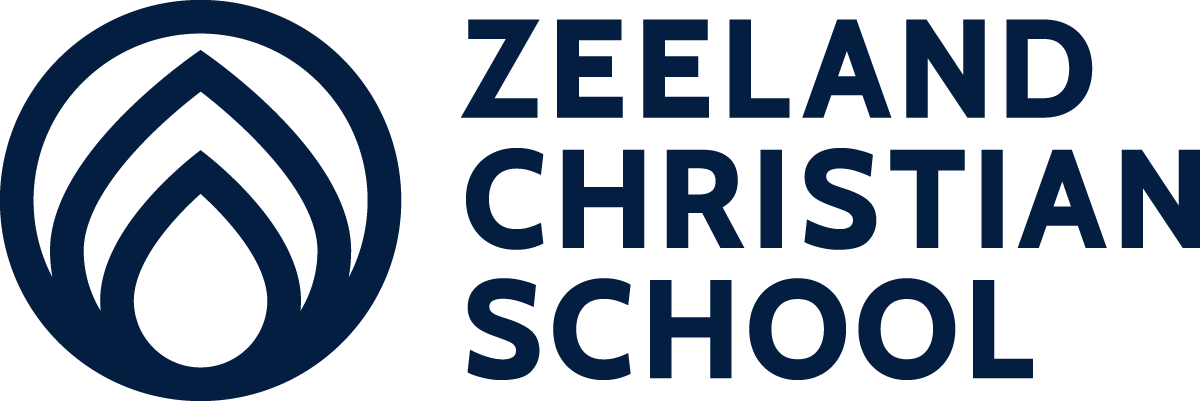 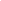 Upcoming Calendar Dates 2020-2021 Calendar: Find the 2020-2021 calendar HERE 2021-2022 Calendar: Find the 2021-2022 calendar HERE March 12: NO School: Teacher Professional Development  *NO Instant TRIP*March 19: End of 3rd Marking PeriodMarch 27: 3-on-3 CanceledApril 2-9: Spring Break *No School* April 16: Auction rescheduledMay 3-7: Teacher Appreciation Week May 15: ZCS Zip 5K - Happening!May 21: Auction - Virtual format similar to last year, no food, no kids programNews *EXCITING UPDATE RE: Urgent Need in the Philippines*: All 87 students have been sponsored! Praise God!!! Thank you to those of you who stepped up for these students and their families. Calendar Date Change:  April 28th is now a FULL day of school for students and teachers. The 1/2 day of professional development for teachers has been canceled. ZCS Apparel: New Spring items have been added! Order through the end of March for delivery in April.  https://stores.goodink.com/zcs/shop/home Girls and Boys Running Clubs: The time is fast approaching for the girls and boys running clubs to start! Any interested girls and boys can get more information and sign-up online at https://sites.google.com/zcs.org/zcs-running-clubs. We still need a boys running club COACH. If we can’t find one, we will have to wait until 2022 to train the boys (they can still compete in the ZCS Zip). The start date will be Monday, March 22 and the club will meet on Mondays and Thursdays until the race on Saturday, May 15. Any questions? Erin Bremer (erinabremer@gmail.com) 2021-2022 Tuition Assistance: Are you planning to apply for TUITION ASSISTANCE for the 2021-2022 school year? Applications may be submitted from March 8th to April 19. Information about award totals is provided to applicants in June. The application fee is $35 and can be found at zcs.org/finacial-aid. Expand(ED): Registration for this summer's Expand(ED) programs is now available. You can find out what is being offered and register on this website. Camps being offered this summer include: Mandarin, Spanish, fairy/treasure gardens, coding, piano/keyboard lessons, basketball, soccer, volleyball, golf, tutoring, math, and leveled-library check out.Preschool 2021-2022 Class Openings: Do you have friends or family members who are still thinking about school options for their children for next year? We still have openings in:*NEW* EnglishThreeschool M/W AM - Registration opened Friday, Mar. 5Mandarin 4s - PMSpanish 4s - 4 Day ClassEnglish 4s - 4 Day ClassEnglish 4s - Creation Ridge PMSpanish Young FivesMandarin Kindergarten - Only 4 spots leftSpanish Kindergarten - Only 7 spots leftEnglish KindergartenPreschool Registration: zcspreschool.eventbrite.comKindergarten Registration:  zcskindergarten.eventbrite.comParent/Guardian Teacher Conferences on March 11th are optional and by request of either parents or teachers. Sign-up began on Monday, March 1st at 9:00 a.m. You have received information from your child’s teacher with instructions for sign-up as well as the master password.Girls Soccer Coach Needed: We are looking for a 7-8th grade girls soccer coach for the spring season (March 29 - May 17). It is recommended that this person has High School playing and enjoys being around middle schoolers. Practices can start as early as 2:30 pm but can be flexible based on the coach’s availability. Contact Joel Nagelkirk jnagelkirk@zcs.org for more information. Holland Christian LIVING HOPE SHOWCASE: COME ALIVE! Thanks to several generous donors who are underwriting the show, this year’s Living Hope Showcase will be available as a FREE live-streamed event! The Living Hope Singers are so excited to share songs that uplift and inspire you. So join them, and “Come Alive!” on Friday and Saturday, March 19 and 20 at 7 pm. Livestream tickets are available at hollandchristian.org/lhshowcase. Many of the Living Hope Singers are former ZCS students. Donations are welcome and will benefit future Living Hope productions and Hand2Hand, an organization that helps fight childhood hunger in West Michigan.ZCS/Holland Christian Co-op Athletics AnnouncementsBoys Lacrosse Club: Holland Christian offers boys lacrosse as a spring club sport opportunity for students currently in grades 3-8. There is a 3rd/4th team, a 5th/6th team, and a 7th/8th team that compete from the end of March to the end of May. Register for Holland Christian Club Lacrosse beginning on February 1 through our "Active" registration, which is the same registration link as HC summer camps: https://campscui.active.com/orgs/HollandChristianSchool?orglink=camps-registration#/selectSessions/2940142 Summer Camps: Students going into grades K-12 can now register for an awesome experience with our sports programs over the summer months! Check out all the offerings and get signed at our summer camps webpage:  hollandchristian.org/summer-camps-21/. Summer Breaks: Holland Christian's MHSAA dead week, when we have no team activities or use of our athletic facilities, is July 3-9. Our high school fall sports teams have their pre-season downtime, when team activities are limited, from August 1-8.  21-22 Sports Registration: All families with middle school students participating in co-op sports or entering HCHS as a freshman will need to register here for athletics through Final Forms. For those already registered for sports this year, you will simply need to login to your Final Forms account, select the sports your child is interested in and update any changes to your child's information. Registration for 21-22 athletics will be available on April 1st. Fall high school sports begin on August 11 (football August 9) and fall middle school sports begin on August 23.  SAILING SEASON is almost here! ZCS 7th and 8th graders are invited to participate on the HCHS sailing team. The spring season is April 6, 2021 - May 27, 2021. No previous sailing or racing experience necessary. Practices are Tuesdays, Wednesdays, Thursdays 3:30 - 6:30. (Feel free to begin the season after HC's spring break if you will be out of town.) If you have any questions, please contact Coach Nick Hovland at nick@mbja.org or HC mom Carrie Traver at cktraver@gmail.com. More information and registration can be found at mbja.org under Scholastic Sailing.Don’t miss out on the 2020-2021 Yearbook! If you need to order a yearbook please use this link:  www.geskusphoto.com/?YB=766      School Delays/CancellationsZeeland Christian operates on the same schedule as Zeeland Public Schools when there are weather delays and cancellations. Subscribe to Z for Me to receive email alerts from ZPS regarding school closings. Delays:When school is delayed for two hours, it means that all buses will run two hours later than scheduled. School start times will be exactly two hours later as well.Hot lunch will be provided as scheduled on delay days. Morning Preschool - No School on delay days. Morning Young Fives - No School on delay days. Morning Only Kindergarten - No School on delay days.Before School Care is available on delay days for students who were already scheduled for that morning. (Before School Care is not available for students not on the schedule for that morning.)Art Room Needs "Margarine-like" plastic tubs, Pizza cardboard circles, and cardboard egg cartons. Recycle with us! Drop off your donations in the school office or have your student deliver them to the art room. Thanks! Attendance: Whenever your student is going to be absent or late to school, please notify the school office. To notify the office, you may email attendance@zcs.org or leave a message on the attendance line 616-741-0051. When reporting your absence, please list your student’s name, grade, the reason for absence, and teacher.We would love to add more potential subs to our list for English, Spanish, and Mandarin! Subs are able to choose which jobs they accept, which grade levels they are interested in, etc.We are looking for adults who love God, love kids, love learning, and have completed at least 90 college credit hours.Time commitment is roughly 7:15-2:45 for middle school and roughly 8:15-3:45 for elementary.Pre-tax payment is $108.50 for a full dayTo ask questions or move forward with being added to the list, contact Maria Klompmaker (mklompmaker@zcs.org) to fill out an application and get details about fingerprinting.Parent Points: If you need to sign up for a new parent points assignment, please sign up HERE  March Hot Lunch Menu: HEREThursday Moms In Prayer meeting is over Zoom at 9 AM. Text or email Erica Boerman for link details: 202-313-5123 or boerman.erica@gmail.comTRIP All online orders are due by 11:00 on TuesdaysInstant Trip is 11 AM - 1PM each Friday when school is in session. NO Instant Trip on Friday, March 12If parents of Y-5s-5th grade want their children to take home their TRIP they need to update their profiles on shopwithscrip.com to put in the new teacher's name for this year.  Middle schoolers may pick up TRIP for their parents in the front office.Ship to Home: RaiseRight App exclusive: Families can get gift cards from 250+ brands delivered right to their homes or delivered right to friends and family as holiday gifts. It’s convenient and contactless. Families must pay with a bank account or credit card. A small shipping fee appliesCulvers is NEW to Instant TRIP! ZCS ShopperHope College Summer Science Camps!  Click HERE for the brochure